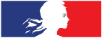 MINISTRYOF CULTURELibertéÉgalitéFraternitéPRESS RELEASEParis, 29/05/2020FRANCK RIESTER, MINISTER OF CULTURE, ANNOUNCES THE ESTABLISHMENT OF THE COMPENSATION FUND FOR FILMINGThe compensation fund, announced by French President Emmanuel Macron and French Minister of Culture Franck Riester, which will support producers in the event that filming is halted due to COVID-19, will be operational starting the week of 1st June following a vote to this effect by the Board of Directors of the French National Centre for Cinema and the Animated Image (CNC) this morning.As Minister of Culture Franck Riester sees it, “filming is the essential activity on which the sector’s economy is based. It makes the whole series of events possible, from the creator's vision to the cinema. Our first priority remains compliance with health rules, but this fund will provide vital security to the cinema and audiovisual industries".Endowed by the State with €50 million, the fund has been structured and is managed by the CNC. It will cover expenses incurred in the event of an interruption to filming on or after 1st June caused by circumstances linked to COVID-19, up to 20% of the insured amount (capped at €1.2 million). An excess of 15% of the cost of the claim will remain payable by the producer (capped at 1% of the insured amount). For compensation for costs related to this event, film crew remuneration will be compensated at the minimum level set by the collective agreement.All French or primarily French productions, whether audiovisual or for the cinema, may sign up to this fund for filming carried out within the national territory, provided it is related to works eligible for CNC subsidies. In order to do so, the filming must be “registered” with the CNC prior to any claim, using the standard-form. In the event of a claim, this will first be assessed by the film's insurer. The file will then be examined by the CNC.Minister of Culture Franck Riester explains that “thanks to this fund announced by the President of the Republic, it is now possible to establish insurance policies with private insurers covering risks above the €1.2 million ceiling. Discussions are underway to complete this system with the European Commission to cover filming in Europe more broadly or international co-productions, with Regions that wish to participate in order to make their territories more attractive, and with private partners”.Active until the end of 2020, this fund is not intended to address challenges arising from a second wave of the virus or a new general lockdown.Press contactMinistry of CultureDelegation for Information and CommunicationPress OfficeEmail: service-presse@culture.gouv.frwww.culture.gouv.fr/presse